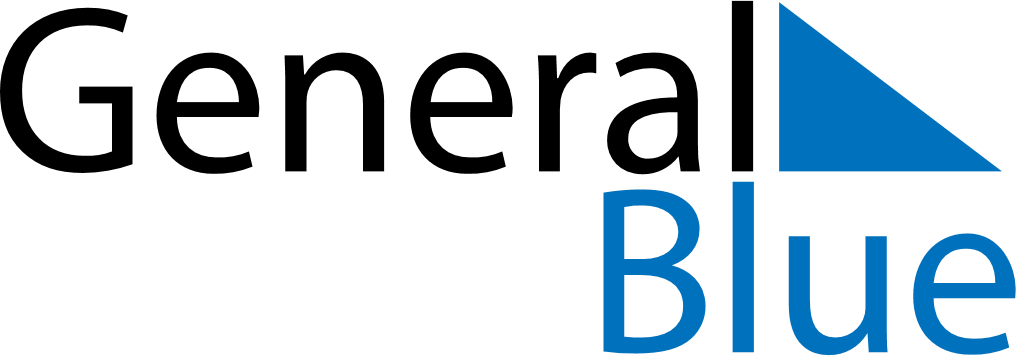 November 2024November 2024November 2024November 2024November 2024November 2024Gwandu, Kebbi, NigeriaGwandu, Kebbi, NigeriaGwandu, Kebbi, NigeriaGwandu, Kebbi, NigeriaGwandu, Kebbi, NigeriaGwandu, Kebbi, NigeriaSunday Monday Tuesday Wednesday Thursday Friday Saturday 1 2 Sunrise: 6:34 AM Sunset: 6:15 PM Daylight: 11 hours and 40 minutes. Sunrise: 6:34 AM Sunset: 6:15 PM Daylight: 11 hours and 40 minutes. 3 4 5 6 7 8 9 Sunrise: 6:35 AM Sunset: 6:14 PM Daylight: 11 hours and 39 minutes. Sunrise: 6:35 AM Sunset: 6:14 PM Daylight: 11 hours and 38 minutes. Sunrise: 6:35 AM Sunset: 6:14 PM Daylight: 11 hours and 38 minutes. Sunrise: 6:36 AM Sunset: 6:13 PM Daylight: 11 hours and 37 minutes. Sunrise: 6:36 AM Sunset: 6:13 PM Daylight: 11 hours and 37 minutes. Sunrise: 6:36 AM Sunset: 6:13 PM Daylight: 11 hours and 36 minutes. Sunrise: 6:37 AM Sunset: 6:13 PM Daylight: 11 hours and 36 minutes. 10 11 12 13 14 15 16 Sunrise: 6:37 AM Sunset: 6:13 PM Daylight: 11 hours and 35 minutes. Sunrise: 6:37 AM Sunset: 6:12 PM Daylight: 11 hours and 35 minutes. Sunrise: 6:38 AM Sunset: 6:12 PM Daylight: 11 hours and 34 minutes. Sunrise: 6:38 AM Sunset: 6:12 PM Daylight: 11 hours and 34 minutes. Sunrise: 6:39 AM Sunset: 6:12 PM Daylight: 11 hours and 33 minutes. Sunrise: 6:39 AM Sunset: 6:12 PM Daylight: 11 hours and 33 minutes. Sunrise: 6:39 AM Sunset: 6:12 PM Daylight: 11 hours and 32 minutes. 17 18 19 20 21 22 23 Sunrise: 6:40 AM Sunset: 6:12 PM Daylight: 11 hours and 32 minutes. Sunrise: 6:40 AM Sunset: 6:12 PM Daylight: 11 hours and 31 minutes. Sunrise: 6:41 AM Sunset: 6:12 PM Daylight: 11 hours and 31 minutes. Sunrise: 6:41 AM Sunset: 6:12 PM Daylight: 11 hours and 30 minutes. Sunrise: 6:42 AM Sunset: 6:12 PM Daylight: 11 hours and 30 minutes. Sunrise: 6:42 AM Sunset: 6:12 PM Daylight: 11 hours and 29 minutes. Sunrise: 6:43 AM Sunset: 6:12 PM Daylight: 11 hours and 29 minutes. 24 25 26 27 28 29 30 Sunrise: 6:43 AM Sunset: 6:12 PM Daylight: 11 hours and 29 minutes. Sunrise: 6:44 AM Sunset: 6:12 PM Daylight: 11 hours and 28 minutes. Sunrise: 6:44 AM Sunset: 6:12 PM Daylight: 11 hours and 28 minutes. Sunrise: 6:45 AM Sunset: 6:12 PM Daylight: 11 hours and 27 minutes. Sunrise: 6:45 AM Sunset: 6:13 PM Daylight: 11 hours and 27 minutes. Sunrise: 6:46 AM Sunset: 6:13 PM Daylight: 11 hours and 27 minutes. Sunrise: 6:46 AM Sunset: 6:13 PM Daylight: 11 hours and 26 minutes. 